Supplementary InformationA computational modeling of invadopodia protrusion into an extracellular matrix fiber network Min-Cheol Kim,1* Ran Li, 2,3 Rohan Abeyaratne, 1 Roger D. Kamm,1,2 and H. Harry Asada1*1 Departments of Mechanical Engineering and 2Biological Engineering, Massachusetts Institute of Technology, Cambridge, MA 02139;3Center for Systems Biology, Massachusetts General Hospital Research Institute, Boston, MA 02114* To whom correspondence should be addressed: ★e-mail: mincheol@mit.edu; asada@mit.edu.Supplementary Figures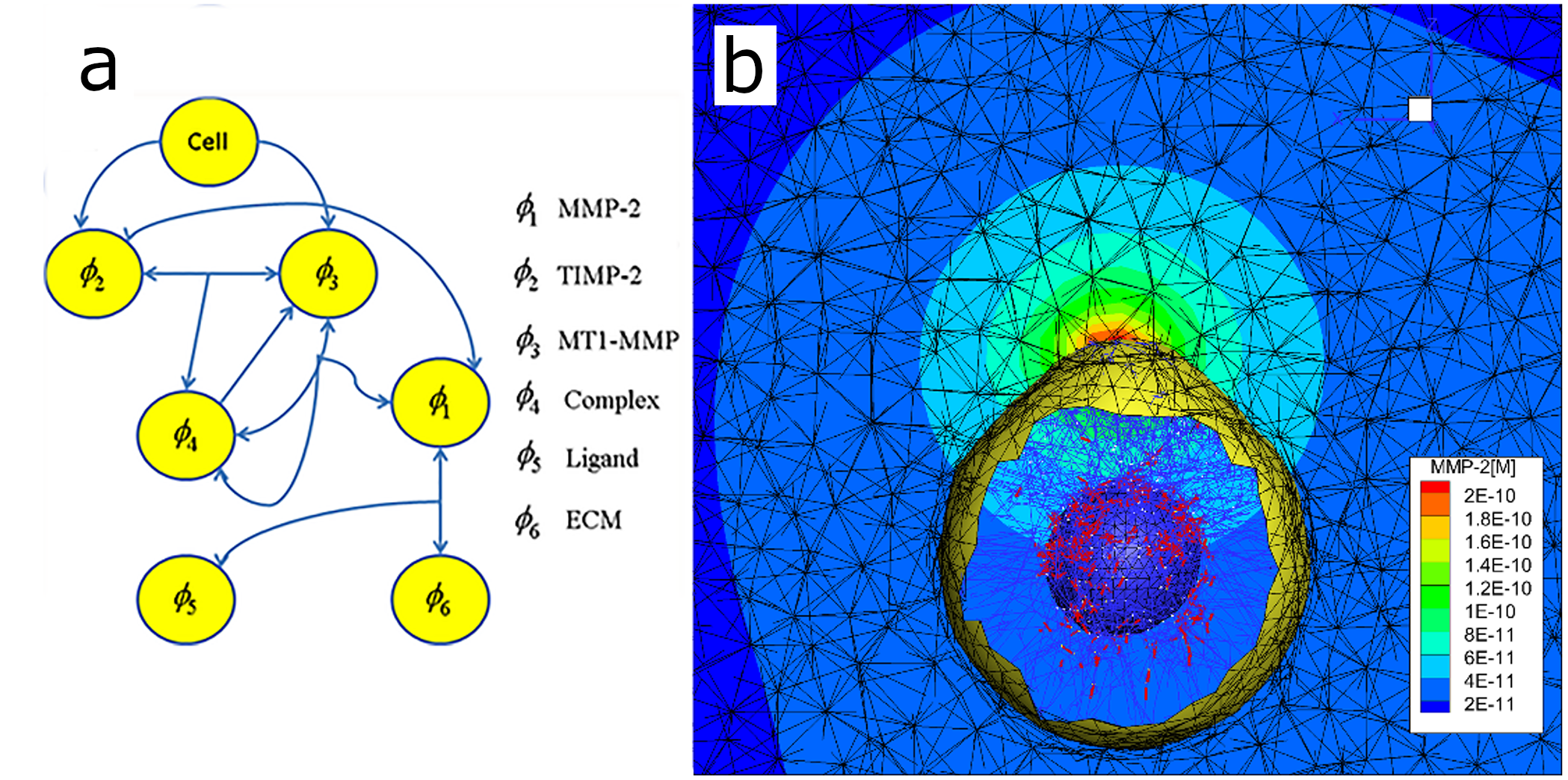 Supplementary Figure 1. Schematic diagram of signal pathway. a) The extracellular signal pathway activates MMP-2, and degrades the integrity of ECM. b) An example of simulated results showing MMP-2 concentration contour distribution over ECM fiber network model.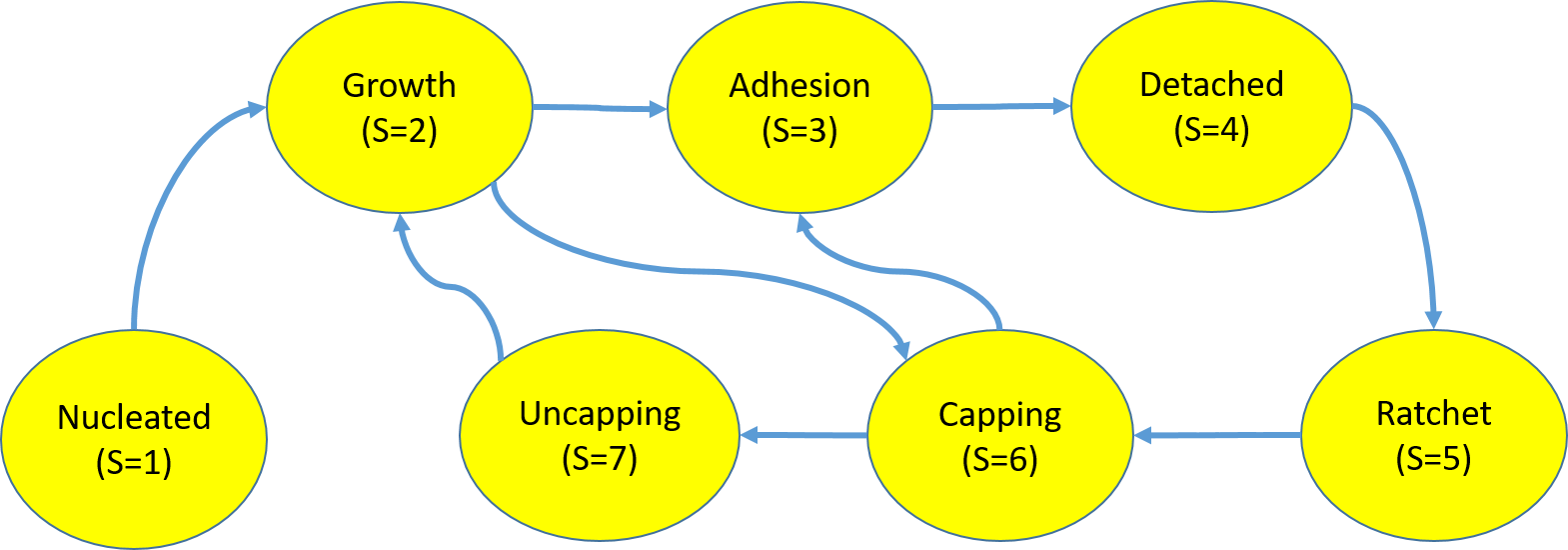 Supplementary Figure 2. Eight dynamic states at barded-end of actin filament.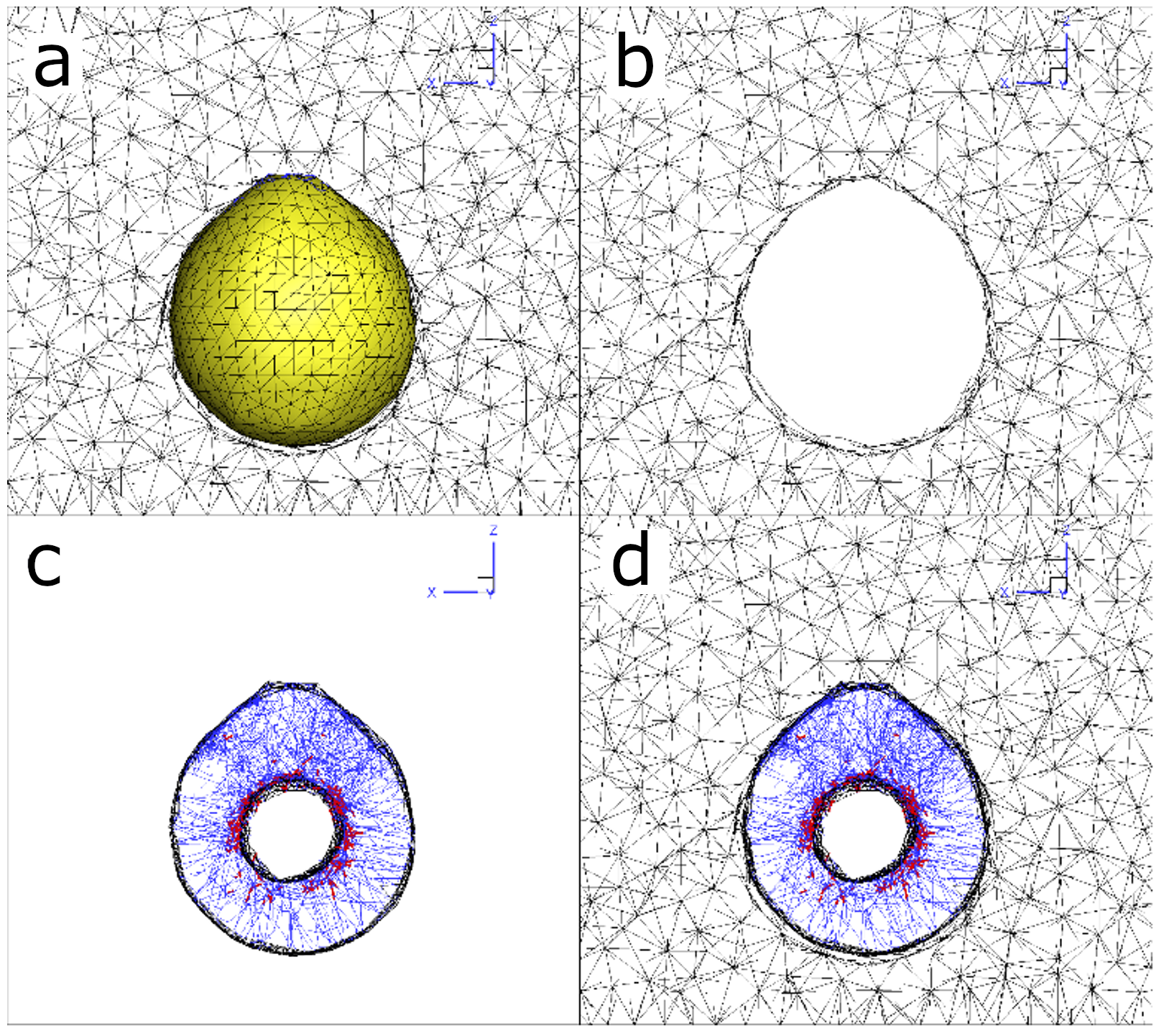 Supplementary Figure 3. Volume exclusion effect of the cell. Top view plots of a), and b) show distributions of ECM fibers with the cell, and without the cell, respectively. Side view plots of c), and d) show distributions of ECM fibers with the cell, and without the cell, respectively. Note slice thickness of both plots were set to be 5 µm to visualize the volume exclusion effect of the cell clearly.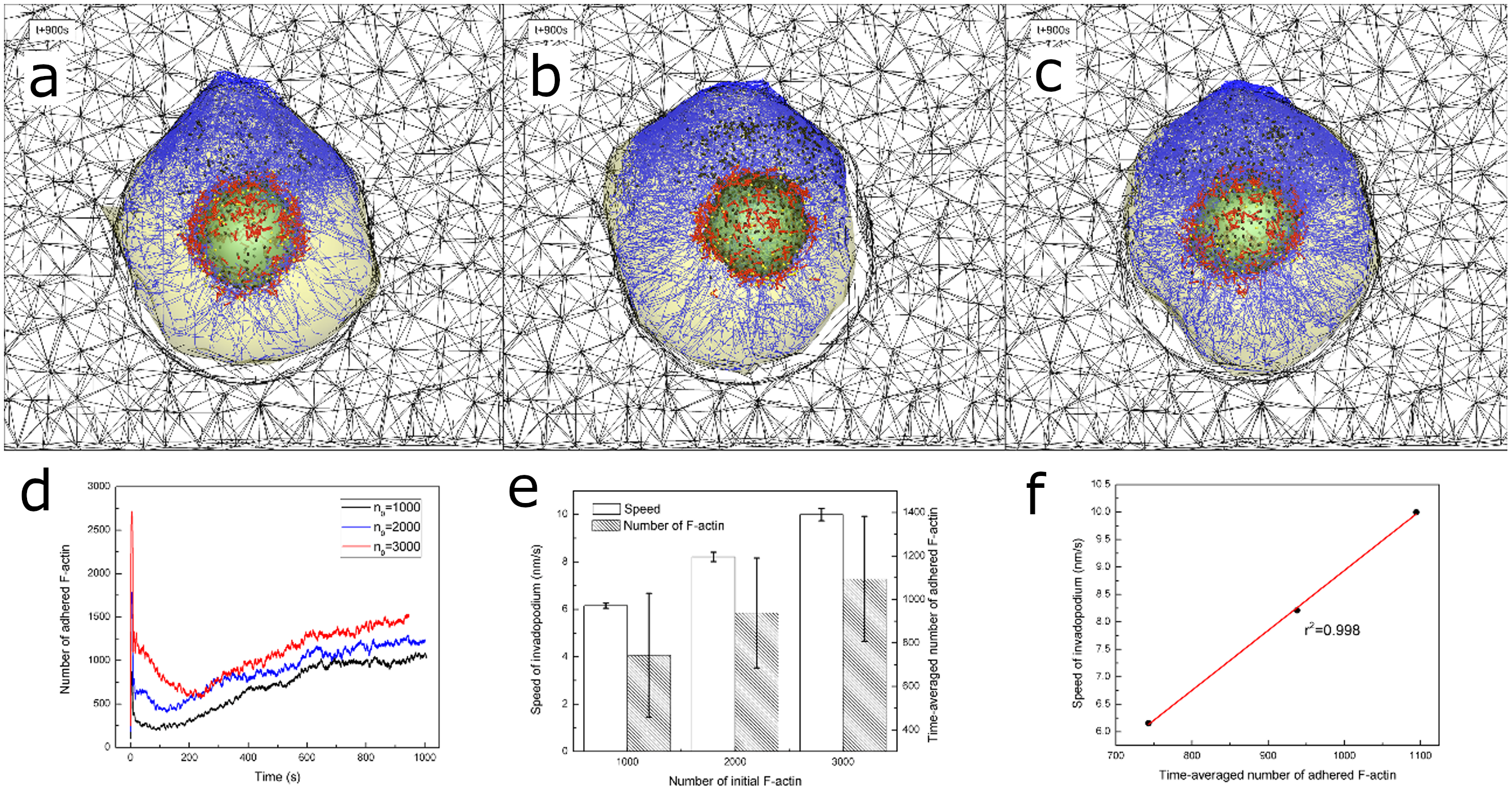 Supplementary Figure 4. Effect of initial number of F-actin. Selected still shots of simulated invadopodia protrusion into ECM under three different initial numbers of F-actin, such as a) 1000, b) 2000, and c) 3000. Blue, red, yellow, dark blue, and black line indicate F-actin, bipolar myosin filament, α-actinin, filamin, and fascin, respectively. d) A graph showing number of adhered F-actin to the cellular membrane by time. e) One bar graph showing simulated speed of invadopodia verses number of initial F-actin, and the other bar graph showing time-averaged number of adhered F-actin verses number of initial F-actin. f) Linear regression (r2=0.998) between simulated speed of invadopodia and time-averaged number of adhered F-actin in e).Supplementary Table 1. List of simulation parameters.*C means “current work”.Movie legends for the supplementary moviesSupplementary Movie 1. Simulation of invadopodia protrusion dynamic model into an ECM fiber network over 1000 seconds. An example of simulated invadopodia protrusion into ECM under protrusive duration time of 240 seconds, retractile duration time of 60 seconds, and severing duration time of 20 seconds. Blue, red, yellow, dark blue, and black lines indicate F-actin, bipolar myosin filament, alpha-actinin, filamin, and fascin, respectively.Supplementary Movie 2. Simulation of ECM degradation by MMP-2 over 1000 seconds. An example of time-varying contour plots of MMP-2 concentration while simulated invadopodia protrusion into ECM under protrusive duration time of 240 seconds, retractile duration time of 60 seconds, and severing duration time of 20 seconds.Supplementary Movie 3. Experimental observation of cancer cell migration into ECM (control case). Time-lapse images of MDA-MB-231 cancer cell migration into ECM for 1.5 hours (control case).Supplementary Movie 4. Experimental observation of cancer cell migration into ECM (a-MT1-MMP). Time-lapse images of MDA-MB-231 cancer cell migration with blocking antibody against MT1-MMP.Supplementary Movie 5. Simulation of invadopodia protrusion with MT1-MMP knockout and Arp2/3 inhibition. An example of simulated invadopodia protrusion model with MT1-MMP knockout and Arp2/3 inhibition into ECM under protrusive duration time of 240 seconds, retractile duration time of 60 seconds, and severing duration time of 20 seconds. Blue, red, yellow, dark blue, and black lines indicate F-actin, bipolar myosin filament, alpha-actinin, filamin, and fascin, respectively.Supplementary Movie 6. Simulation of invadopodia protrusion with knockout of alpha-actinin over 1000 seconds. An example of simulated invadopodia protrusion model with knockout of alpha-actinin into ECM under protrusive duration time of 240 seconds, retractile duration time of 60 seconds, and severing duration time of 20 seconds. Blue, red, yellow, dark blue, and black lines indicate F-actin, bipolar myosin filament, alpha-actinin, filamin, and fascin, respectively.Supplementary Movie 7. Simulation of invadopodia protrusion with knockout of filamin and fascin over 1000 seconds. An example of simulated invadopodia protrusion model with knockout of filamin and fascin into ECM under protrusive duration time of 240 seconds, retractile duration time of 60 seconds, and severing duration time of 20 seconds. Blue, red, yellow, dark blue, and black lines indicate F-actin, bipolar myosin filament, alpha-actinin, filamin, and fascin, respectively.Supplementary Movie 8. Simulation of invadopodia protrusion during the directed cell migration towards stiffer ECM over 560seconds. An example of simulated invadopodia protrusion during the directed cancer cell migration towards stiffer ECM under protrusive duration time of 300 seconds, retractile duration time of 60 seconds, and severing duration time of 20 seconds. Blue, red, yellow, dark blue, and black lines indicate F-actin, bipolar myosin filament, alpha-actinin, filamin, and fascin, respectively.Supplementary MethodsComputational model of a discrete ECM fiber network1) Simulation of discrete ECM fiber mechanics (Module E)We assume the ECM fiber network to be composed of viscoelastic ECM fibers and crosslinks, which make strong bonds between adjacent fibers [11].  The elastic energy stored in the ECM fiber network can be expressed in terms of the stretching and bending properties of the constituent fibers. The stretching modulus of a fiber is given by , where and  are the Young’s modulus (1 MPa) and the cross-sectional area of a single fiber, respectively. The bending modulus of a fiber is given by, where [12]. The stretching elastic energy of the j-th segment of the i-th fiber is given as a function of the difference between the stressed () and unstressed () lengths, and the bending elastic energy as the one of stressed () and unstressed () angles at the j-th node between two segments in the i-th fiber. The total elastic energy in the i-th ECM fiber in the network can be expressed as following:                                                 (S1)Here, it should be noted that the elastic energy at the j-th node in the i-th fiber is summed only for coaxial neighbouring nodes. Similarly, the elastic force at the j-th node in the i-th fiber,, can be derived by using the virtual work theory:                              (S2)where and are tangential unit vectors at the k and k+1-st nodes in the i-th fiber, respectively, and  To incorporate viscoelastic behaviors in the ECM fiber network, line elements of ECM fibers can be modeled using Kelvin-Voigt model (a spring and a dashpot together in parallel). The dissipation force at the j-th node in the i-th ECM fiber,, can be expressed as                                                                    (S4)where is coefficient of dissipation energy at the j-th node in the i-th ECM fiber, respectively. and are velocity vectors at the j-1th and j+1th neighboring nodes at the previous time-step, respectively. To solve the dynamics of ECM fiber network, a dynamic equation at the j-th node in the i-th ECM fiber can be expressed as+                                        (S5)where is a coefficient of self-dissipation energy for the j-th node in the i-th ECM fiber. Note that dynamics of ECM fibers is explicitly solved using  at the previous time-step. is a focal complex (FC) force at the j-th node in the i-th ECM fiber. Note that dynamics of ECM fibers is coupled with invadopodia protrusion dynamics through an equation of .2) Simulation of reaction diffusion mass transfer (Module RD)To consider chemical interactions of the ECM fiber network with a cancer cell, we model the degradation, proteolysis, and haptotaxis of the ECM fiber network. Six reaction-diffusion equations for concentrations of MMP-2 (), TIMP-2 (), MT1-MMP (), a ternary complex of MT1-MMP:TIMP-2:proMMP-2 () [13], ligands () (or collagen molecules) and ECM () are numerically solved using Finite Volume Method (FVM) [14]. Constitutive partial differential equations for the six biochemical concentrations are summarised in followings (see Supplementary Fig. 1):                                                                       (S6)                          (S7)                                                   (S8)                                                                                               (S9)                                                                                    (S10)                                                                                                                       (S11)whereand are decay coefficients of MMP-2 (0.0017 s-1), and ligands (0.0001 s-1), respectively. is a degradation coefficient of ECM (1.04×106 M-1s-1). is a kinetic association rate constant for binding TIMP-2 with MMP2 (5×105 M-1s-1) and its term physically represents the reduction of MMP-2 by the endogenous soluble inhibitor TIMP-2. is a kinetic association rate constant for binding the ternary complex with MT1-MMP (1.95×104 M-1s-1), which results in the release of activated MMP-2. is a kinetic association rate constant for binding TIMP-2 with MT1-MMP (2.74×106 M-1s-1), and is a kinetic dissociation rate constant of the ternary complex for unbinding TIMP2 and MT1-MMP (2×10-4 s-1). and represent secretion rates of TIMP2 (1.0×10-3 M s-1) and MT1-MMP (1.0×10-1 M s-1) at the tip of invadopodium, respectively. In particular,  indicates the tip of invadopodia, and MT1-MMP and TIMP-2 secretions at the invadopodial membrane are modelled as source terms [15].Supplementary ReferencesUpadhyaya, A., Chabot. J. R., Andreeva, A., Samadani, A. & van Oudenaarden, A. Probing polymerization forces by using actin-propelled lipid vesicles. Proc. Natl Acad. Sci. USA. 100, 4521-4526 (2003).Mogilner, A. & Oster, G. Force generation by actin polymerization II: the elastic ratchet and tethered filaments. Biophys. J. 84, 1591-1605 (2003).Kojuma, H., Ishjima, A. & Yanagida, T. Direct measurement of stiffness of single actin filaments with and without tropomyosin by in vitro nanomanipulation. Proc. Natl. Acad. Sci. USA. 91, 12962-12966 (1994).Melli, L. et al. Bipolar filaments of human nonmuscle myosin 2-A and 2-B have distinct motile and mechanical properties. eLife 7, 332871 (2018).Drury, J. L. & Dembo, M. Aspiration of human neutrophils: Effects of shear thinning and cortical dissipation. Biophy. J. 81, 3166–3177 (2010).Dembo, M. On peeling an adherent cell from a surface. In: Vol. 24 of series: Lectures on Mathematics in the Life Sciences, Some Mathematical problem in Biology. Providence: American Mathematical Society. 51–77 (1994).Popov, K., Komianos, J. & Papoian, G. A. MEDYAN: Mechanochemical Simulations of Contraction and Polarity Alignment in Actomyosin Networks. PLoS Comput. Biol. 12, e1004877 (2016).Zhu, J. & Mogilner, A. Mesoscopic model of actin-based propulsion. PLoS Comput. Biol. 8, e1002764 (2012). Erdmann, T., Albert, P. J. & Schwarz, U. S. Stochastic dynamics of small ensembles of non-processive molecular motors: The parallel cluster model. J. of Chem. Phys. 139, 175104 (2013).Kanchanawong, P. et al. Nanoscale architecture of integrin-based cell adhesions. Nature 468, 580–586 (2010).Stein, A. M., Vader, D. A., Weitz, D. A. & Sander, L. M. The micromechanics of three-dimensional collagen-I gels. Complexity 16, 22–28 (2011).Yang, Y. et al. (2008) Mechanical properties of native and cross-linked type i collagen fibrils. Biophys. J. 94, 2204–2211.Deakin, N. E. & Chaplain, M. A. J. Mathematical modeling of cancer invasion: the role of membrane-bound matrix metalloproteinases. Frontiers in Oncology 3, 1–9 (2013).Kim, C. J. Kim A coordinate-free form of the finite gradient in discretizing scalar and momentum diffusion.  In proceedings of the 4th JSME-KSME Thermal Engineering Conference, Kobe, Japan (2000).Poincloux, R., Lizárraga, F. & Chavrier, P. Matrix invasion by tumour cells: a focus on MT1-MMP trafficking to invadopodia. J. Cell Sci. 122, 3015–3024 (2009). ParameterDefinitionValueSourcesAArea [µm2] AfAveraged  cross-sectional area of a single collagen fiber []1.32×103Average cross-sectional area of the actin filament []38.48CDissipation energy coefficient [N s m-1]Dissipation energy coefficient of a line element associated with the i-th and j-th nodes on the invadopodial membrane [N s m-1]0.01~0.02CDissipation energy coefficient of a line element  associated with the i-th and j-th nodes on the FTL [N s m-1]0.01~0.02CDissipation energy coefficient of a line element associated with the i-th and j-th nodes on the ACL mesh [N s m-1]0.01~0.02CDissipation energy coefficient of a line element of the j-th nodes on the i-th actin filament [N s m-1]0.05~0.07CDissipation energy coefficient of ARP2/3 complex [N s m-1]0.1CDissipation energy coefficient of a line element with the i-th and j-th nodes of nuclear membrane [N s m-1]0.01~0.02CDissipation energy coefficient of actin cortex layer (ACL) which is connected by a line element associated with the i-th node on the FTL mesh and the i-th node on the ACL mesh [N s m-1]0.5Cdissipation energy coefficient of a line element associated with the i-th node on the invadopodial membrane and the i-th node on the force transduction layer (FTL) [N s m-1]0.2CViscos drag coefficient of the i-th node of FTL [N s m-1]0.001CViscos drag coefficient of the i-th node on the ACL [N s m-1]0.001CViscos drag coefficient of a node on the invadopodial membrane [N s m-1]0.001CViscos drag coefficient of the actin filament [N s m-1]0.001CCcFriction coefficients associated with the energy dissipation at the integrin node [N s m-1]0.001CCcortDrag coefficients associated with viscoelastic behaviors in actin cortex0.006CCeFriction coefficients associated with the energy dissipation at the ECM fiber node [N s m-1]0.001CCfFriction coefficients associated with the energy dissipation at the filopodial node [N s m-1]0.001CCtFriction coefficients associated with the energy dissipation at the transduce node [N s m-1]0.001CCnFriction coefficients associated with the energy dissipation at the nuclear node [N s m-1]0.001CAverage polymerization force exerted by single actin filament [pN]20[1]Tension at a node on the ACL [pN]variableFForce [N]Average polymerization force exerted by single actin filament [pN]20[1]Elastic force at the j-th node on the i-th actin filament [N]Elastic Arp2/3 force  the j-th node on the i-th actin filament [N]Elastic branch force  the j-th node on the i-th actin filament [N]Contractile force at the j-th node on the i-th actin filament by a bipolar myosin filament [N]Linking elastic forces at the j-th node on the i-th actin filament [N]Polymerization force due to Brownian ratchet motion [nN][2]Young’s modulus value of actin filament [GPa]1.8[3]Young’s modulus value of single collage type 1 fiber [MPa]1CZero forward reaction rate [molecule−1 s−1]1CLLengthLbStretched length of bonds between receptors and ligandsDistance between the j-th node on the i-th actin filament and the first node on the k-th actin filament [nm]Equilibrium distance between the j-th node on the i-th actin filament and the first node on the k-th actin filament [nm]30CUnstressed length of the j-th line element of the i-th actin filament [nm]150CStressed length of the j-th line element of the i-th actin filament [nm]variableStressed length of the l-th crosslinking molecule [nm]Unstressed length of the l-th crosslinking molecule [nm]30CStressed length of  the l-th bipolar myosin filament [nm]Unstressed length of  the l-th bipolar myosin filament [nm]300[4]Stressed length of  the j-th segment of the i-th fiber [µm]variableUnstressed length of  the j-th segment of the i-th fiber [µm]variableNeNumber of nodes at ECM fiber networks30k~234kNumber of nodes on the ACL549Number of nodes on the invadopodial membrane549Number of nodes on the FTL549NtNumber of nodes at transduce layer549NnNumber of nodes at nuclear membrane549Number of nodes at the i-th fiberNumber of integrin-collagen bonds at the i-th node of invadopodial membraneNumber of nodes in i-th actin filamentvariableNumber of actin filaments interacting with the node on the ACLvariableUnit vector normal to the surface of i-th invadopodial membraneHTotal elastic energyTotal elastic energy stored in the i-th actin filamentElastic energy at the l-th actin-crosslinkerTotal elastic energy associated with the change of angle between and on the i-th actin filamentTotal branch elastic energy at the j-th node on the i-th actin filamentElastic energy at the l-th bipolar myosin filament, which connect the j-th line element on the i-th actin filament and the m-th line element on the k-th actin filamenthpGap between the barded-end of actin filament and the surface of ACL [nm]Effective spring constant [N/m]Effective spring constant of Arp2/3 complex [N/m]0.01CEffective stiffness constant of the line elements of the invadopodial membrane [N/m]5.0×10-5[5]Effective spring constant of line element of the FTL [N/m]8.0×10-3CEffective stiffness constant of area elements of the invadopodial membrane [ N/m2]1.0×10-4CEffective spring constant of line element of the ACL [N/m],1.0×10-2CEffective spring constant of line element of the FTL [N/m]8.0×10-3CEffective spring constant of ligand-receptor bond [pN/nm]1.0[6]Bending modulus of actin filamentAngular bending modulus at the node of Arp2/3 complex []2690[7]Dihedral bending modulus at the node of Arp2/3 complex []2690[7]Effective stiffness constants of the j-th line elements of the i-th actin filament [N/m]Effective stiffness constant of the actin-crosslinkers [N/m]0.01CEffective stiffness constant of the bipolar myosin filament [N/m]0.01CThe stretching modulus of a fiber [nN]0.615~1.32CThe bending modulus of a fiber [pN µm2](3.02~12.81)×10-3CThe bending modulus of a actin filamentStressed angle at the j-th node between two segments in the i-th actin filamentUnstressed angle at the j-th node between two segments in the i-th actin filamentStressed angle at the j-th node between two segments in the i-th fiberUnstressed angle at the j-th node between two segments in the i-th fiberBranched angle between and .Equilibrium branched angle between the mother and daughter filaments70˚Dihedral angle between two planes, formed by the points andEquilibrium dihedral angle between two planes, formed by the points and0˚koffKinetic dissociation rate [s-1]Kinetic dissociation rate at an unstressed state [s-1]1CUnit normal vector at the local surface of the fiberRadius of actin filament [nm]3.5tTime [s]Tangential unit vector at the k-th segment in the i-th fibervVelocity vector [nm/s]Velocity vector at the node of actin cortex layer meshVelocity vector at the barded-end of actin filamentGrowth rate at the barbed-end of F-actin with 1) nucleate state or ratchet state [nm/s]1) 20, and 2) [1,8]Shrinkage rate at the pointed-end of F-actin [nm/s]10[8]The sliding rate of myosin in the absence of load [nm/s]160[9]xLocation vector [µm]Location vector at the pointed-end of i-th actin filamentLocation vector at the barbed-end of i-th actin filamentxL,iRoot of ligand-receptor bonds on the local surface of a fiber [nm]The j-th location vector along to the i-th fiber [µm]λEquilibrium distance of an integrin [nm]30[10]Equilibrium distance of Arp2/3 complex [nm]30CSupAActinBMFBipolar myosin filamentCActin cortex layer (ACL)eExtracellular matrixTForce transduce layerNNuclear membraneIInvadopodial membraneii-th nodettransduce layer0Previous time or initial state1Present timeSubAAreaEElasticFCFocal complexIInvadopodial membraneLLengthPActin polymerizationTTransduce layerbbondsccytoskeletoneextracellular matrixnnucleusttransduce layer